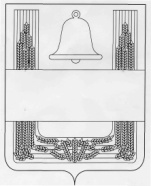 ПОСТАНОВЛЕНИЕАДМИНИСТРАЦИИ СЕЛЬСКОГО ПОСЕЛЕНИЯ НОВО-ДУБОВСКИЙ СЕЛЬСОВЕТ ХЛЕВЕНСКОГО МУНИЦИПАЛЬНОГО РАЙОНА ЛИПЕЦКОЙ ОБЛАСТИ РОССИЙСКОЙ ФЕДЕРАЦИИ17  июня  2019 года		с. Новое Дубовое		                        № 65 О признании утратившим силу некоторых постановлений администрации сельского поселения Ново-Дубовский сельсовет Хлевенского муниципального района Липецкой областиРассмотрев протест прокуратуры  от 04.06.2019 года №54-2019, в целях приведения нормативных правовых актов в соответствие с действующим законодательством, администрация сельского поселения Ново-Дубовский сельсовет Хлевенского муниципального района Липецкой области Российской Федерации ПОСТАНОВЛЯЕТ: 1. Признать утратившими силу следующие постановления администрации сельского поселения Ново-Дубовский сельсовет Хлевенского муниципального района Липецкой области Российской Федерации:1) от 15.02.2013 года № 35 "Об утверждении административного регламента предоставления муниципальной услуги "Выдача документов (выписки из домовой книги, выписки из похозяйственной книги, справок)";2) от 28.06.2016 года № 73 "О внесении изменений в постановление администрации сельского поселения Ново-Дубовский сельсовет Хлевенского муниципального района Липецкой области от 15.02.2013 года № 35 "Об утверждении административного регламента предоставления муниципальной услуги "Выдача документов (выписки из домовой книги, выписки из похозяйственной книги, справок)";3) от 21.10.2016 года № 124 "О внесении изменений в постановление администрации сельского поселения Ново-Дубовский сельсовет Хлевенского муниципального района Липецкой области от 15.02.2013 года № 35 "Об утверждении административного регламента предоставления муниципальной услуги "Выдача документов (выписки из домовой книги, выписки из похозяйственной книги, справок)";5) от 26.02.2018 года № 22"О внесении изменений в постановление администрации сельского поселения Ново-Дубовский сельсовет Хлевенского муниципального района Липецкой области от 15.02.2013 года № 35  "Об утверждении административного регламента предоставления муниципальной услуги "Выдача документов (выписки из домовой книги, выписки из похозяйственной книги, справок)". 2. Настоящее постановление вступает в силу с момента его обнародования.3. Контроль за исполнением настоящего постановления оставляю за собой.Глава администрации сельского поселения                                                  Ново-Дубовский сельсовет                                                               Г.В.Пыркова